Drogie przedszkolakiNiedługo są święta wielkonocne życzę Wam udanych  świąt  i ciepłej, radosnej atmosfery. Życzy Oliwia 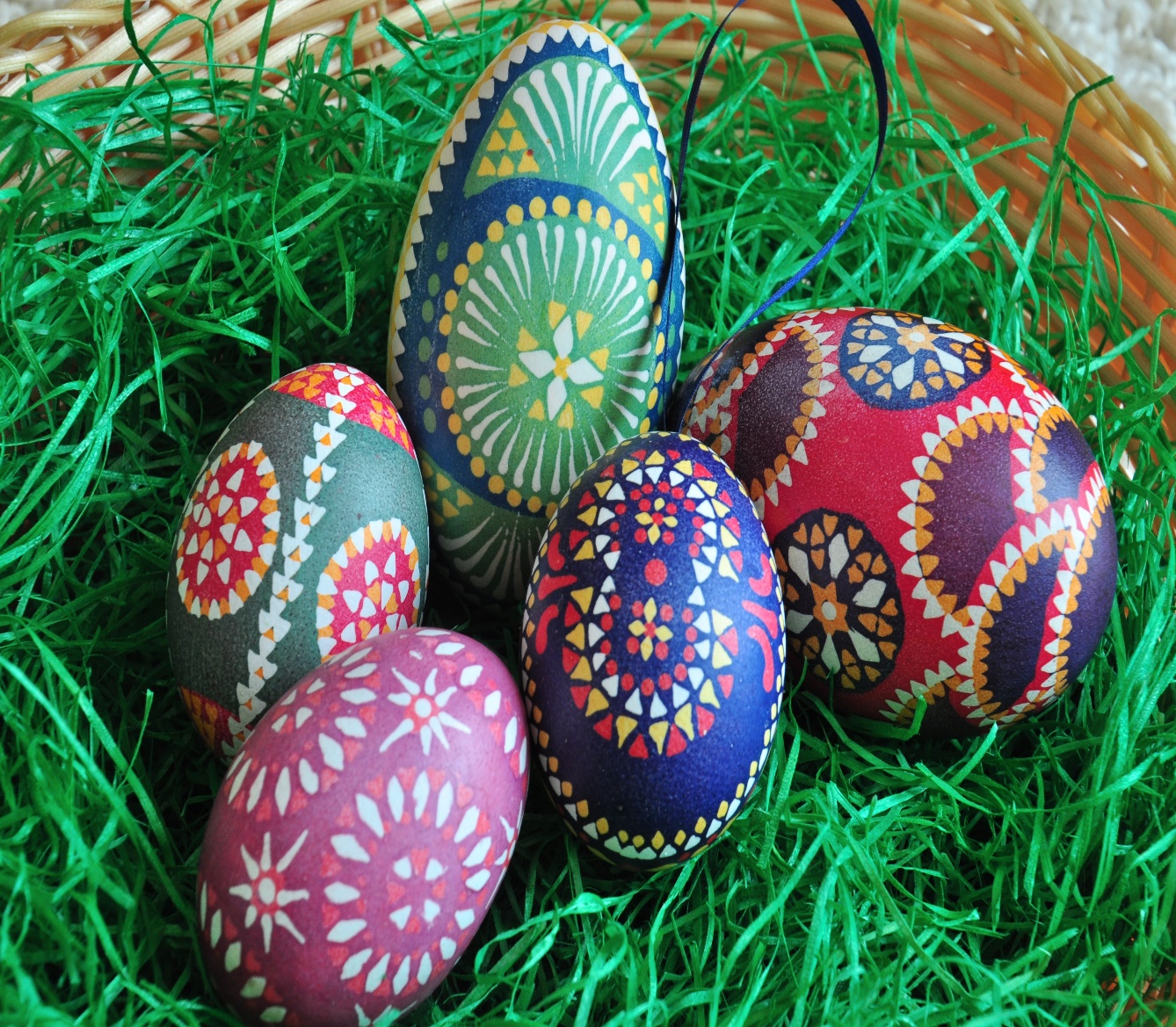 